Technical working party for ornamental plants and forest treesPreparatory Workshop for the Forty-Eighth SessionCambridge, United Kingdom, September 13, 2015PROVISIONAL PROGRAMprepared by the Office of the Union

Disclaimer:  this document does not represent UPOV policies or guidanceIntroduction to UPOV and the role of UPOV Technical Working Parties (TWPs)Overview of the General Introduction (document TG/1/3 and TGP documents)Characteristics as the Basis for DUS Examination and Selection of Characteristics.Guidance on drafting Test Guidelines (document TGP/7) Subject of the Test Guidelines, Material Required and Method of Examination;Method of Observation (MS, MG, VS, VG);Types of Expression (, QN), notes and distinctness;Shape and Color Characteristics;Example Varieties;The process for developing UPOV Test Guidelines, including: TG Template; Additional Standard Wording; and Guidance Notes.Agenda for the TWP SessionFeedback from participants[End of document]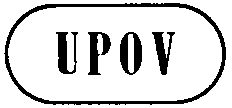 ETWO/48/Prep1 ORIGINAL:  EnglishDATE:  July 24, 2015INTERNATIONAL  FOR THE PROTECTION OF NEW VARIETIES OF PLANTS INTERNATIONAL  FOR THE PROTECTION OF NEW VARIETIES OF PLANTS INTERNATIONAL  FOR THE PROTECTION OF NEW VARIETIES OF PLANTS 